TAREA DE HISTORIA  2° HISTORIA SEMANA 9 DEL 25 DE MAYO AL 29 DE MAYOSolucionarioEste archivo contiene las respuestas ideales de la guía no es necesario imprimirlo, si revisarlo al final de la guía.I Completa tu mapa de las zonas naturales siguiendo las instrucciones:1. Pinta cada zona natural de un color distinto.2.Escribe el nombre de cada zona en los recuadros.3. Encierra en un círculo la zona donde vives.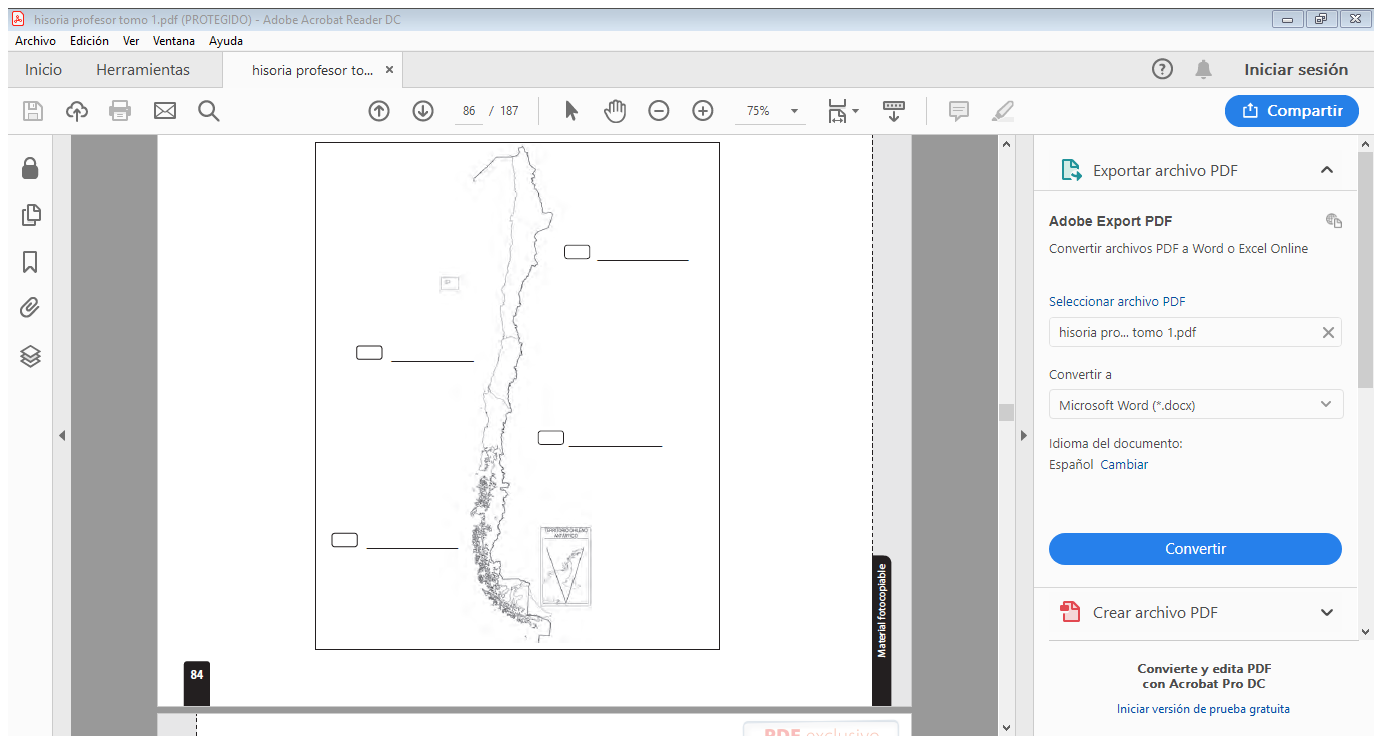 II Observa la imagen y responde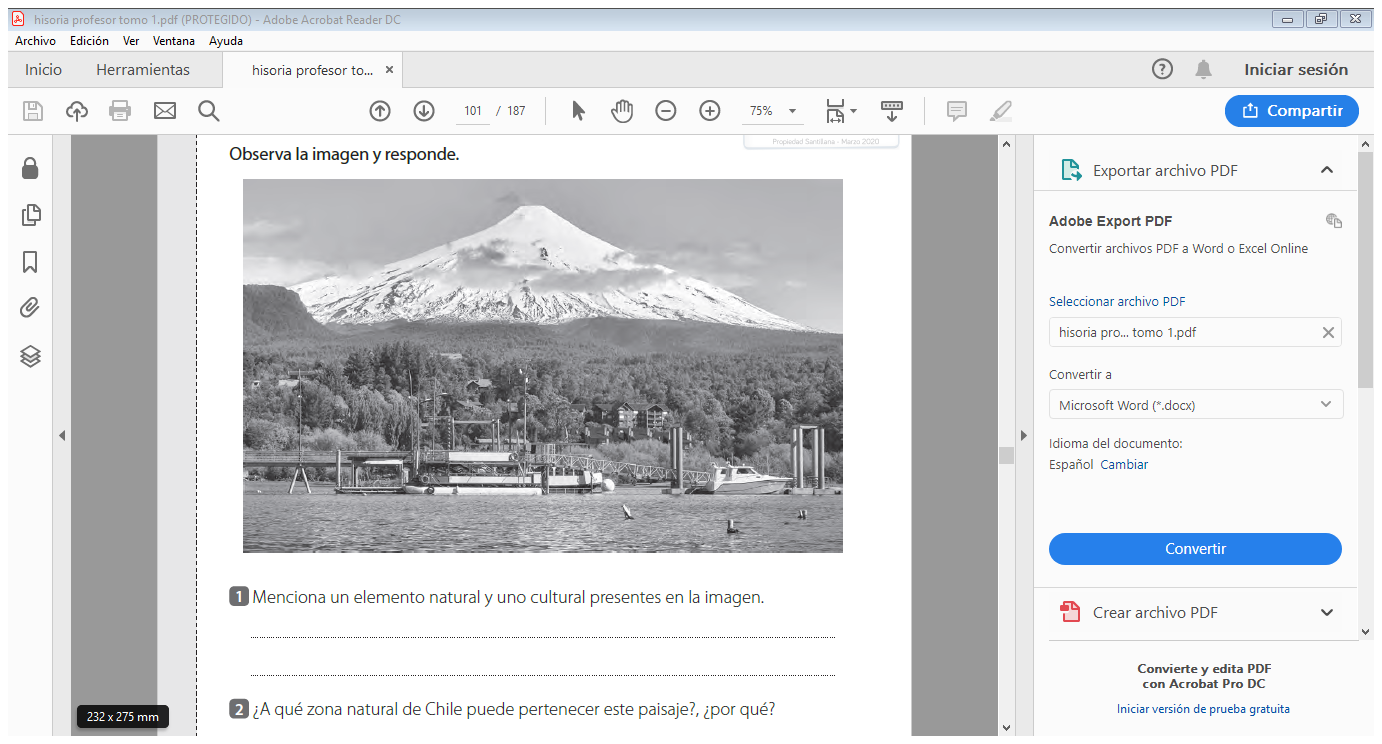 Menciona un elemento natural y uno cultural presentes en la imagen.Natural: agua, montaña   Cultural: edificio, muelle.¿A qué zona natural de Chile puede pertenecer este paisaje? ¿Por qué?Zona Sur,Porque la presencia de lagos, montañas y volcanes, la abundante vegetación que se da a consecuencia de las precipitaciones (lluvia) que en esta zona se dan en gran parte del año y en abundante cantidad.¿Cómo podríamos cuidar este tipo de paisaje?Que los habitantes y turistas que lleguen a la zona no contaminen con basura el mar y todos los espacios públicos que existan ya que eso origina contaminación y la pérdida de las áreas verdes para el entretenimiento de la comunidad.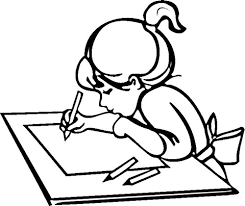 Nombre:Curso:                                                                                 Fecha : OA: Clasificar y caracterizar algunos paisajes de Chile según su ubicación en la zona norte, centro y sur del país, observando imágenes, utilizando diversas fuentes y un vocabulario geográfico adecuado (océano, río, cordillera de los Andes y de la Costa, desierto, valle, costa, volcán, archipiélago, isla, fiordo, lago, ciudad y pueblo, entre otros). (OA 8)